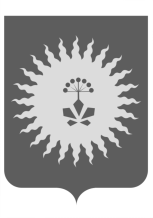 АДМИНИСТРАЦИЯАНУЧИНСКОГО МУНИЦИПАЛЬНОГО РАЙОНАП О С Т А Н О В Л Е  Н И ЕОб утверждении «Программы по профилактике нарушений обязательных требований в рамках осуществления муниципального жилищного контроля на территории Анучинского муниципального района» на 2019 годНа основании статьи 20 Жилищного кодекса Российской Федерации, Федерального закона от 26.12.2008 № 294-ФЗ «О защите прав юридических лиц и индивидуальных предпринимателей при осуществлении государственного контроля (надзора) и муниципального контроля», Методических рекомендаций по подготовке и проведению профилактических мероприятий, направленных на предупреждение нарушения обязательных требований, Устава администрации Анучинского муниципального района,  администрации Анучинского муниципального района ПОСТАНОВЛЯЕТ:Утвердить Программу по профилактике нарушений обязательных требований в рамках осуществления муниципального жилищного контроля на территории Анучинского муниципального района на 2019 год (прилагается).2. Общему отделу администрации (Бурдейной) разместить постановление на официальном сайте администрации Анучинского муниципального района в информационно-телекоммуникационной сети Интернет.3. Настоящее постановление вступает в силу с момента его официального опубликования.4.  Контроль за исполнением данного постановления оставляю за собой.Глава Анучинского муниципального района                                                        С.А. ПонуровскийУТВЕРЖДЕНАПостановлением администрации                                                                                          Анучинского муниципального районаот «____» июня 2019 № _____ПРОГРАММАпо профилактике нарушений обязательных требований в рамках осуществления муниципального жилищного контроля на территории Анучинского муниципального района на 2019 год1. Общие положения1. Настоящая программа разработана в целях организации проведения профилактики нарушений требований, установленных федеральными законами и иными нормативными правовыми актами Российской Федерации, в целях предупреждения возможного нарушения подконтрольными субъектами обязательных требований в рамках жилищного законодательства и снижения рисков причинения ущерба муниципальному жилищному фонду.2. Профилактика нарушений обязательных требований проводится в рамках осуществления муниципального жилищного контроля.3. Программа разработана на 2019 год.4.Программа профилактики нарушений обязательных требований  утверждается постановлением администрации Анучинского муниципального района ежегодно, не позднее 1 марта и подлежит размещению на официальном сайте администрации Анучинского района в сети "Интернет".2. Цели, задачи, принципы проведения профилактических мероприятий2.1. Цели программы:2.1.1. Повышение прозрачности проведения муниципального жилищного контроля;2.1.2. Предупреждение нарушений, подконтрольными субъектами обязательных требований законодательства, включая устранение причин, факторов и условий, способствующих возможному нарушению обязательных требований;2.1.3. Разъяснение подконтрольным субъектам обязательных требований.2.2. Задачи программы:2.2.1. Формирование единого понимания обязательных требований;2.2.2. Выявление причин, факторов и условий, способствующих нарушениям обязательных требований;2.3. Принципы проведения профилактических мероприятий:2.3.1. Принцип понятности - представление информации об обязательных требованиях в простой, понятной, исчерпывающей форме: описание, пояснение, приведение примеров самих обязательных требований, указание нормативных правовых актов их содержащих и административных последствий за нарушение обязательных требований и др.;2.3.2. Принцип информационной открытости - доступность  для подконтрольных субъектов сведений об организации и осуществлении профилактических мероприятий (в том числе за счет использования информационно-коммуникационных технологий);2.3.3. Принцип обязательности - обязательное проведение профилактических мероприятий администрацией района по муниципальному жилищному контролю;2.3.4. Принцип актуальности - регулярный анализ и обновление программы профилактических мероприятий по муниципальному жилищному контролю;2.3.5. Принцип периодичности - обеспечение регулярности проведения профилактических мероприятий.3. Описание видов и типов подконтрольных субъектов (объектов)3.1. Администрация Анучинского муниципального района - орган муниципального жилищного контроля, который в соответствии с Положением "О порядке осуществления муниципального жилищного контроля на территории Анучинского муниципального района»  утвержденным Решением Думы Анучинского муниципального района от 24.12.2014 N 593-НПА; административным регламентом по исполнению муниципальной функции «Осуществление муниципального жилищного контроля на территории Анучинского муниципального района» утвержденным постановлением главы от 07.06.2019 № 279 осуществляет муниципальный жилищный контроль. 3.2. Подконтрольные субъекты - юридические лица, индивидуальные предприниматели и граждане, в отношении которых предусмотрено осуществление муниципального жилищного контроля. 3.3. Подконтрольные объекты – здания, помещения, оборудование используемые организациями при осуществлении своей деятельности.4. Целевые показатели результативности мероприятий 1. Количество выявленных нарушений, шт.2. Количество проведенных в 2019 году профилактических мероприятий (публикации в СМИ, в сети интернет, участие в форумах, совещаниях с поднадзорными субъектами, консультации), ед.3. Ожидаемый результат: - снижение количества выявленных  нарушений при увеличении количества и качества проводимых профилактических мероприятий,- улучшение информационного обеспечения,- повышение эффективности профилактической работы.5. Перечень уполномоченных лиц (с контактами), ответственныхза организацию и проведение профилактических мероприятийв сфере жилищного муниципального контроля6. Ссылка на официальный сайт в информационно-телекоммуникационной сети "Интернет", на котором должна содержаться информация о текущих результатах профилактической работы, готовящихся и состоявшихся профилактических мероприятияхАдрес Интернет - сайта: http://anuchinsky.ru7. План-график профилактических мероприятий, направленных на предупреждение нарушения обязательных требований07.06.2019с. Анучино№280NФИОДолжностьтелефонe-mail1КравчукАнна ВладимировнаВедущий специалист отдела жизнеобеспечения администрации Анучинского муниципального района8 (42361) 91-3-61anuchinsky@mo. primorsky.ru№ п/пНаименованиемероприятияСрок реализации мероприятияОтветственный исполнитель12341Размещение на официальном сайте Администрации Анучинского муниципального района в сети «Интернет» перечней нормативных правовых актов или их отдельных частей, содержащих обязательные требования, оценка соблюдения которых является предметом муниципального жилищного контроля2 квартал2019 годаАдминистрация Анучинского муниципального района, отдел жизнеобеспечения2Осуществление информирования юридических лиц, индивидуальных предпринимателей по вопросам соблюдения обязательных требований, в том числе посредствам разработки и опубликования руководств по соблюдению обязательных требований, проведения семинаров и конференций, разъяснительной работы в средствах массовой информации и иными способами.В случае изменения обязательных требований – подготовка и распространение комментариев о содержании новых нормативных правовых актов, устанавливающих обязательные требования, внесенных изменениях в действующие акты, сроках и порядке вступления их в действие, а также рекомендаций о проведении необходимых организационных, технических мероприятий, направленных на внедрение и обеспечение соблюдения обязательных требований.В течение года(по мере необходимости)Отдел жизнеобеспечения администрации Анучинского муниципального района3Обеспечение регулярного (не реже одного раза в год) обобщения практики осуществления в соответствующей сфере деятельности муниципального жилищного контроля и размещение на официальном сайте Администрации Анучинского муниципального района в сети «Интернет» соответствующих обобщений, в том числе с указанием наиболее часто встречающихся случаев нарушений обязательных требований с рекомендациями в отношении мер,которые должны приниматься юридическими лицами, индивидуальными пред-принимателями в целях недопущения таких нарушений4 квартал2019 годаОтдел жизнеобеспечения администрации Анучинского муниципального района4Выдача предостережений о недопустимости нарушения обязательных требований в соответствии с частями 5 - 7 статьи 8.2 Федерального закона от 26 декабря 2008 года № 294-ФЗ «О защите прав юридических лиц и индивидуальных предпринимателей приосуществлении государственного контроля (надзора) и муниципального контроля» (если иной порядок не установлен федеральным законом)В течение года(по мере необходимости)Отдел жизнеобеспечения администрации Анучинского муниципального района